Limonata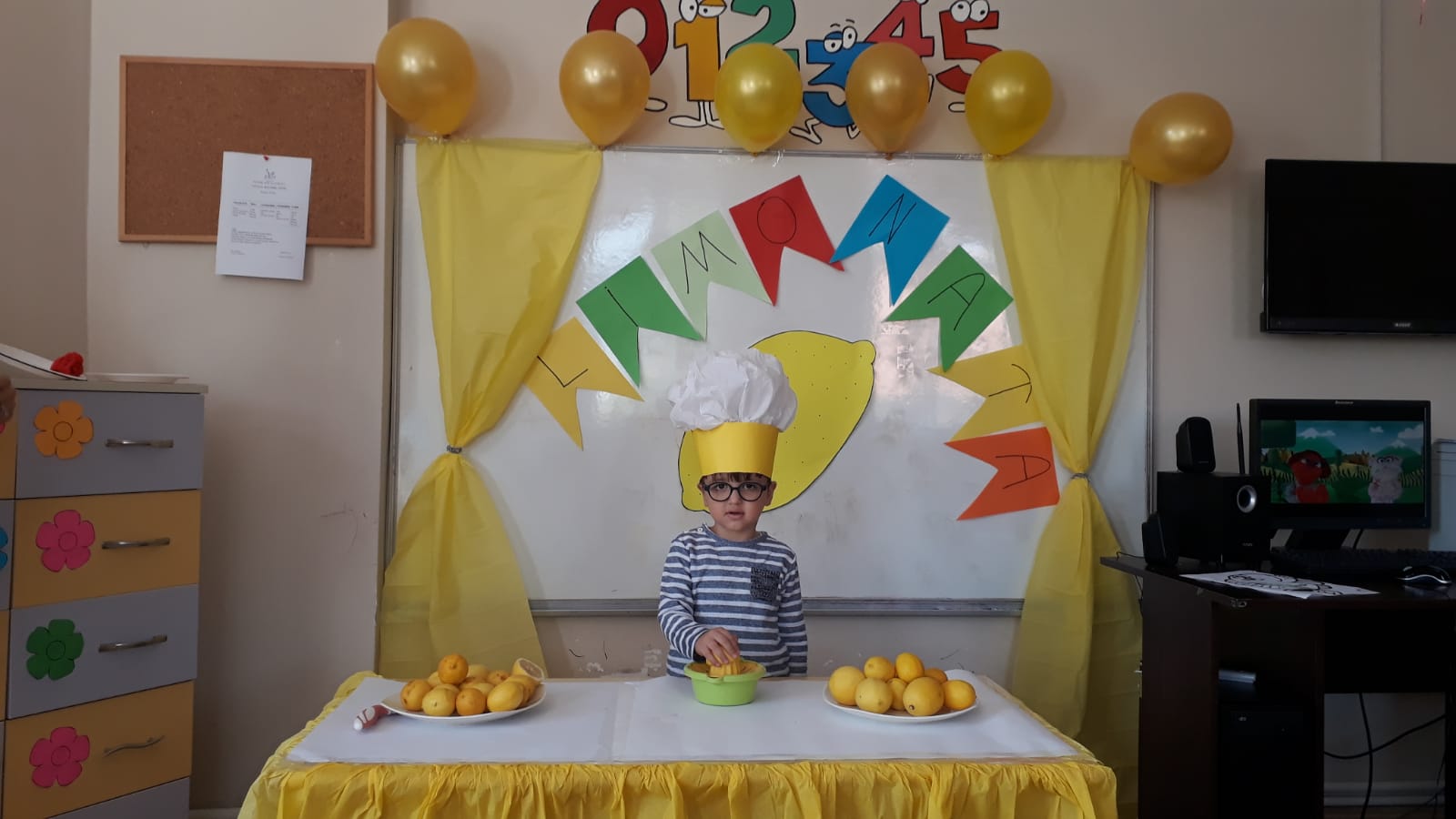 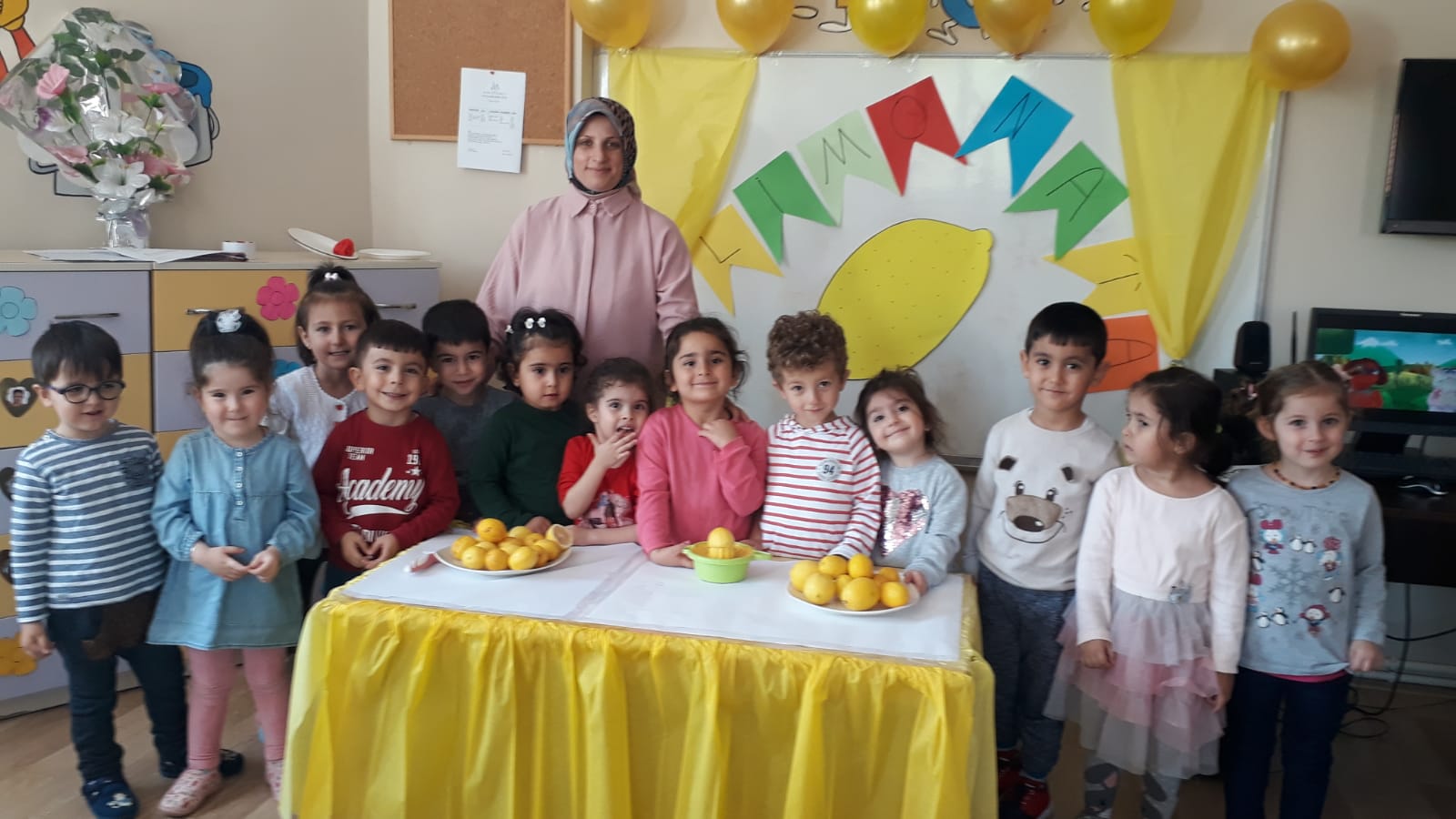 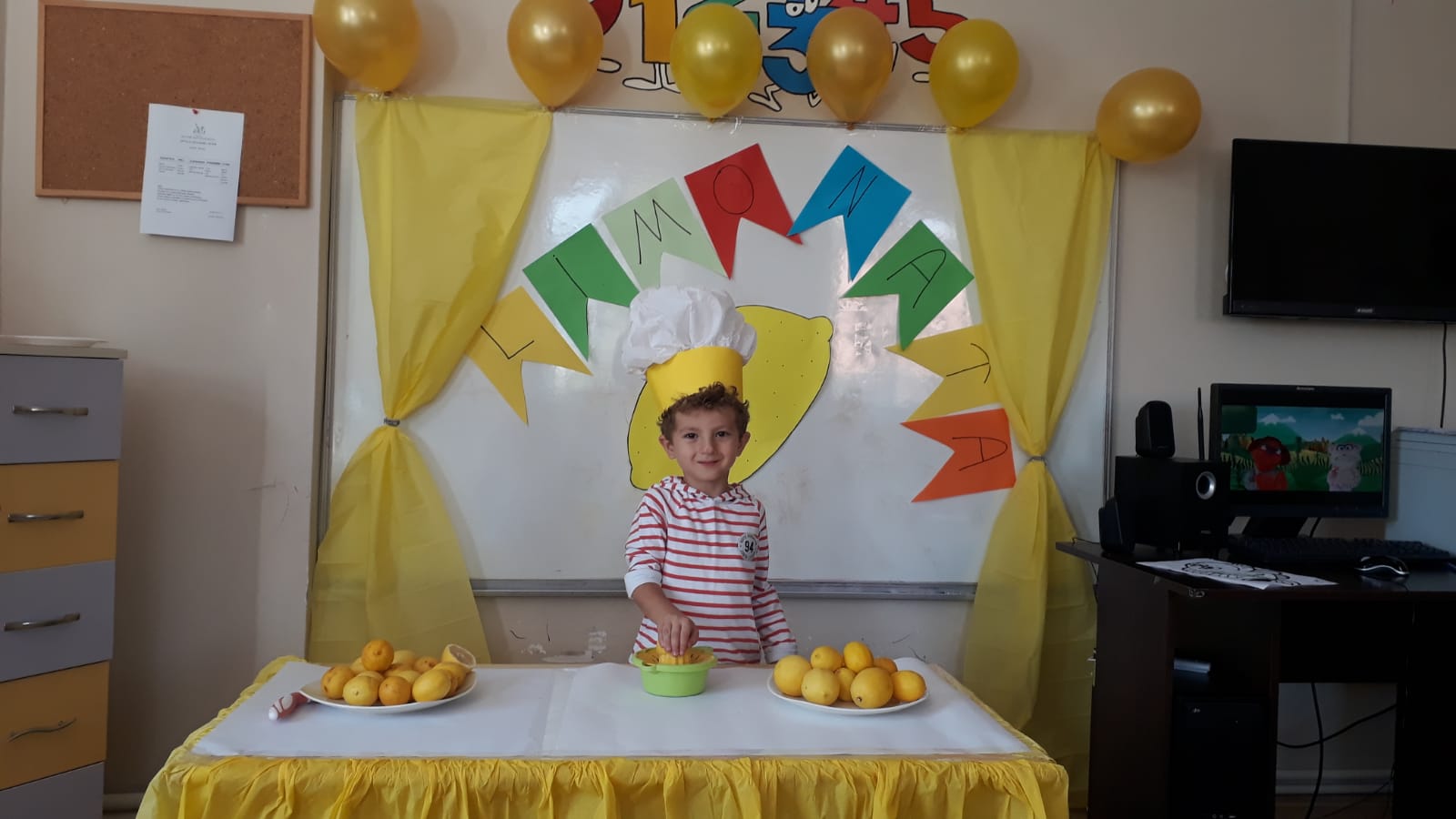 